Внеклассное мероприятие на тему:  «Норильск - многонациональный город»Разработала: учитель начальных классов Рязанова Наталья ГеоргиевнаЦель : воспитание культуры общения, чувства уважения друг к другу, к обычаям, традициям и культуре разных народов;    Задачи:Познакомить младших школьников с понятием «толерантность»;Воспитывать чувство уважения личность каждого;Способствовать формированию атмосферы дружбы, взаимопонимания и поддержки в классном коллективе.Подготовительная работа:  проведен с учащимися тест « Проверь себя, проявляешь ли ты толерантность»,проведено социологическое обследование в классе; подборка тезисов с определениями понятия «толерантность»; подготовка пословиц и поговорок народов, проживающих в нашей стране, дети готовят рассказы о традициях своего народа.  Оснащение - раздаточный материал с высказываниями о понятии «толерантность», с пословицами и поговорками; ступени толерантности; задания к упражнениям; анкета на «толерантность»; статья   «Вернем России былую мощь».  День проведения мероприятия объявлен днем комплиментов.                                                         Ход классного часа:Учитель предлагает учащимся следующее задание:- Внимательно прочитайте определения «толерантности», взятые из разных источников. Проанализируйте их и выделите в них те слова (понятия), которые чаще всего встречаются в определениях (дети работают с раздаточным материалом).      В разных языках понятие «толерантности» синонимично «терпимости», в словаре В.И.Даля слово «терпимость» трактуется как свойство или качество, способность что либо кого-либо терпеть «только по милосердию, снисхождению».         В «Большом энциклопедическом словаре» «толерантность» понимается как  «…терпимость к чужим мнениям, верованиям, поведению».          В Краткой философской энциклопедии: «Толерантность - терпимость к иного рода взглядам, нравам, привычкам».          Отечественный ученый А.П.Садохин рассматривает толерантность как чувство терпимости и уважительно отношения к культуре и мнениям других людей, не совпадающим с собственными.          В послании Генерального секретаря ООН Кофи Аннана по случаю Международного дня толерантности 16 ноября 2001г. говорится, что «…толерантность - это открытость, диалог, понимание и уважение других … Диалог должен брать верх над насилием, понимание над безразличием,знание других людей над неведением и предубеждением».       «Современный словарь иностранных слов» определяет понятие «толерантность» как «терпимость, снисходительность к кому-либо, чему-либо».        Отечественный ученый П.В. Степанов предлагает рассматривать толерантность как ценностное отношение человека к людям, выражающееся в признании, принятии и понимании им представителей иных культур.        По мнению Отфрида Хеффе, толерантность предполагает взаимное уважение различных культур и традиций, признание самоценности других культур.         По мнению В.А.Лекторского толерантность необходимо рассматривать как критический диалог, позволяющий расширить «горизонты своего собственного опята»Учитель записывает на доске понятия, которые чаще всего встречаются в определениях, вместе с ребятами строит ступени толерантности:- признание;- принятие;- понимание;- уважение;-стремление к сотрудничеству.Происходит диалог, где обсуждаются ступени толерантности, дети высказывают свое мнение, почему на первую ступень они поставили понятие  «признание», а на последнюю понятие «стремление к сотрудничеству», они утверждают, что  толерантность предполагает настроенность человека на признание, понимание и диалог с другим человеком.Учитель проводит упражнение:  «Какие все мы разные»- ребята, упражнение надо выполнять с закрытыми глазами и  внимательно слушать мои команды;- сложите листок пополам;- ровно посередине оторвите кусочек бумаги;- теперь сложите его опять пополам;- посередине снова оторвите кусочек бумаги;- опять сложите пополам;- с каждой стороны посередине надорвите;- а теперь разверните листок и посмотрите, что у вас получилось.Данное упражнение позволяет понять, насколько все мы разные. Когда учитель предлагает развернуть листочки, ребята видят, что у участников упражнения  получилось все по-разному, хотя команды были одинаковые, просто у каждого свое восприятие и понимание по отношению к тому или иному обстоятельству, поэтому каждый участник выполнял те действия по отношению к командам педагога, которые он считал правильными. Поэтому листочки у всех получились разные. 4. Игра:   «Отправляемся в космос».Учитель предлагает ребятам поиграть в игру: представьте, что вы подбираете команду на космический корабль. По каким качествам вы будете делать отбор членов экипажа на корабль, перечислите эти требования: ребята предлагают (можно подсказать-выносливость, хорошая физическая подготовка, высокий специалист, с чувством юмора, мало кушал, коммуникабельный и т.п.)Далее учитель задает вопрос ребятам: «Скажите, а по национальному признаку мы будем отбирать членов команды?» Ребята должны ответить и обосновать свое мнение и отношение к данному обстоятельству.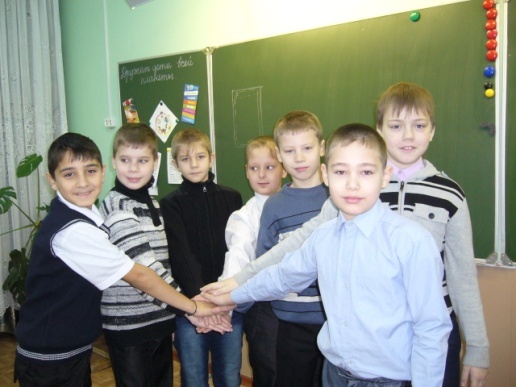 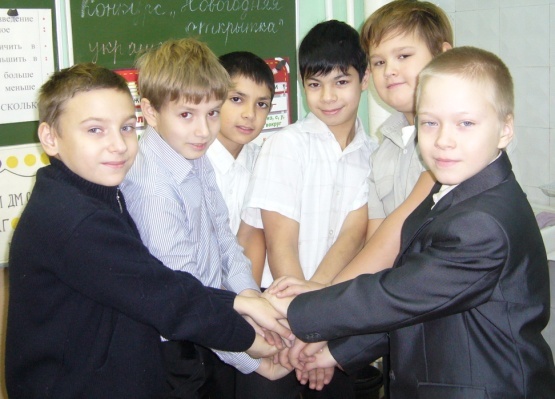 Упражнение «пословицы и поговорки» разных народов, проживающих в России.Ребятам предлагается в раздаточном материале  найти пословицы и поговорки  народов,  живущих в нашей стране, которые:- пословицы, поговорки разные по звучанию, но одинаковые по смыслу;- пословицы, поговорки одинаковые и по звучанию и по смыслу;- пословицы и поговорки, в которых отмечается трудолюбие людей;- пословицы и поговорки, в которых отмечаются нравственные качества людей;- пословицы и поговорки, в которых отмечается гостеприимство и доброжелательные  отношения.Рассказы детей «Традиции народа и моей семьи»Подводится итог , делается вывод :« Все мы разные, но все такие похожие и классные»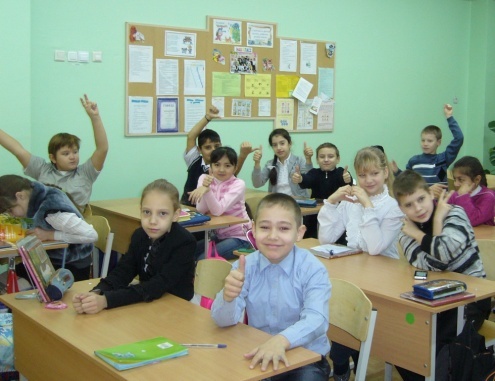 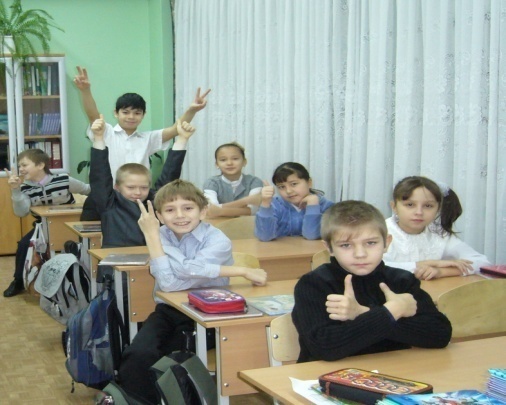 7.  Результаты   теста «Насколько Вы толерантны» Учитель зачитывает результаты теста «Насколько Вы толерантны». Результаты анкеты «Социометрия». Вывод: Толерантность – признание, уважение и соблюдение прав и свобод всех людей без различения социальных, классовых, религиозных, этнических и иных особенностей.Быть толерантным – означает уважать других, невзирая на различия. Это означает быть внимательным к другим и обращать внимание на то, что нас сближает.В заключении  учащимся предлагается вырезать сердечки и вручить их с пожеланиями своим одноклассникам или учителям.  (Можно нарисовать рисунки, отражающие «толерантность» и прокомментировать их).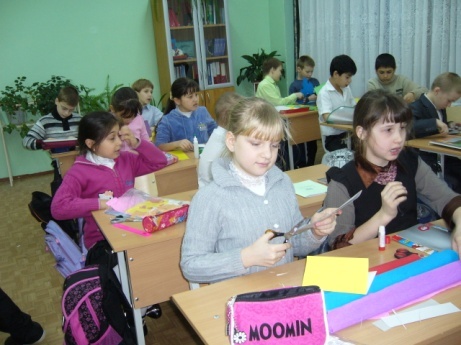 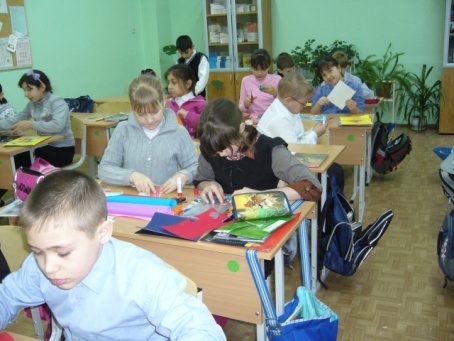 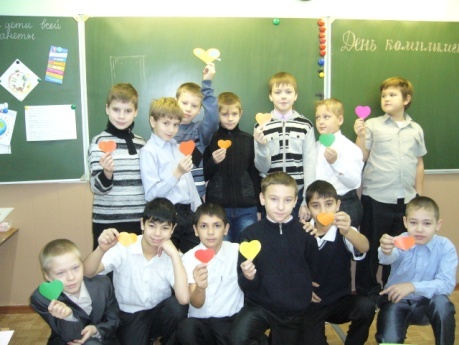 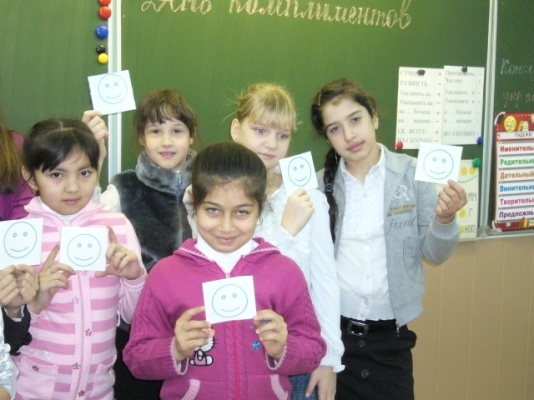 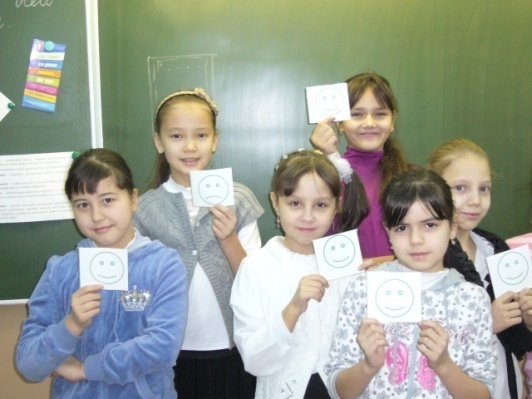 «Подари улыбку миру!»Список использованных источников:1. С.К. Бондырева. Толерантность.- М., 2003. 2. Е.В. Бондаревская .Педагогические основы межкультурного общения. - Тирасполь.,2000А.П.  3.  В.М.Золотухин. Толерантность. – Кемерово, 2001. 4.. В.В.Кочеткова. Психология межкультурных различий. – М., 2002. 5.  А.П.Оконешникова. Межэтническое восприятие и понимание друг друга. – Пермь, 1999. 6.  Садохин. Теория и практика межкультурной коммуникации. – М., 2004. 7.  Н.Е. Щуркова. Классное рководство: игровые технологии. М., 20088. http://www.inter-pedagogika.ru/shapka.php?sect_type=111&menu_id=131&alt_menu=-19. http://ru.wikipedia.org/wiki/%DD%F2%ED%EE%EF%E5%E4%E0%E3%EE%E3%E8%EA%E010. http://sbiblio.com/biblio/archive/volkov_etno/00.aspx 